И-31. 123.04.2020Тема: How long have you.Цель: Ознакомление с конструкцией how long have you.Ход работы: Прочитать грамматический материал.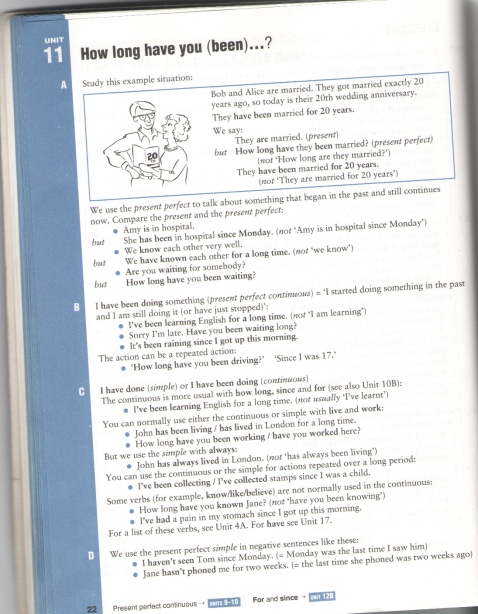 Выполнить упражнения.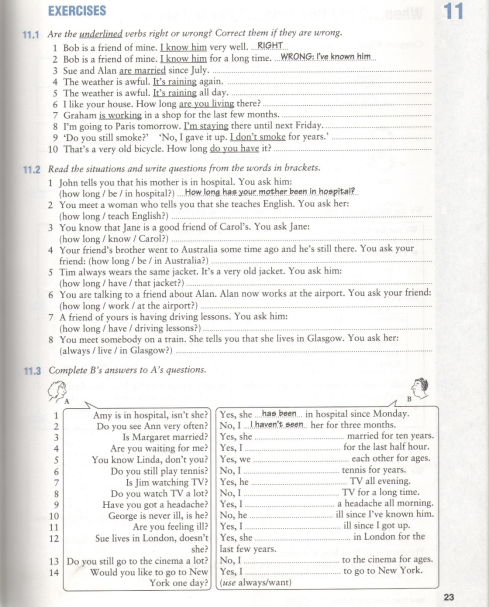  Ответы отправить на почту leno4ka20.11.76@mail.ru или на страницу Вконтакте 